Tu es une jeune fille.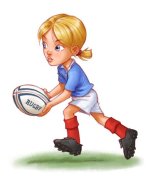 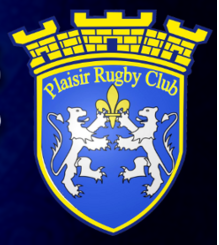 Tu aimes le rugby.Tu aimerais y jouer.Tu peux le faire à Plaisir.A partir de 11 ans, rejoins-nous.Les catégories pour les féminines sont les suivantes :Les entrainements se déroulent au stade Robert Barran :Le lundi de 18h30 à 20h00Le samedi de 10h30 à 12h00Tu peux nous contacter soit par téléphone au 06 34 22 47 71, soit par mail section.feminine.prc@gmail.com ou soit par courrier  Groupe féminin Stade Robert BARRAN  229, rue de la Bretechelle 78370 – PLAISIRNOM : ……………………………………  PRENOMS : ………………………………………… .…………Nationalité : …………………….………..…  Date de naissance : …...….. /….……… /…..……Lieu de naissance : ……………….……………………… Code postal : …………………....……….Domicile : ……………………………………………  Portable : …………………..………………………Mail :   ……………………………………………………………………………………………………………….Adresse : …………………………………………………………………………………………………………..Avez-vous joué déjà au rugby ? OUI – NON Si oui, où : ………………………………………PLAISIR RUGBY CLUBTu es une jeune fille.Tu aimes le rugby.Tu aimerais y jouer.Tu peux le faire à Plaisir.A partir de 11 ans, rejoins-nous.Les catégories pour les féminines sont les suivantes :Les entrainements se déroulent au stade Robert Barran :Le lundi de 18h30 à 20h00Le samedi de 10h30 à 12h00Tu peux nous contacter soit par téléphone au 06 34 22 47 71, soit par mail section.feminine.prc@gmail.com ou soit par courrier  Groupe féminin Stade Robert BARRAN  229, rue de la Bretechelle 78370 – PLAISIRNOM : ……………………………………  PRENOMS : ………………………………………………..……Nationalité : …………………….………..…  Date de naissance : …...….. /….……… /…..……Lieu de naissance : ……………….……………………… Code postal : …………………..…..…….Domicile : ……………………………………………  Portable : …………………..………………………Mail :   ……………………………………………………………………………………………………………….Adresse : …………………………………………………………………………………………………………..Avez-vous joué déjà au rugby ? OUI – NON Si oui, où : ………………………………………PLAISIR RUGBY CLUBBenjaminesBenjaminesMinimettesMinimettesMinimettesCadettesCadettesCadettesSeniors +18060504030201009998BenjaminesBenjaminesMinimettesMinimettesMinimettesCadettesCadettesCadettesSeniors +18060504030201009998